Просјечна нето плата у септембру 831 КМНајвиша просјечна нето плата у подручју Финансијске дјелатности и дјелатности осигурања 1 241 КМ, најнижа у подручју Административне и помоћне услужне дјелатности 503 КМПросјечна мјесечна нето плата запослених у Републици Српској, исплаћена у септембру 2014. године износи 831 КМ, а просјечна мјесечна бруто плата 1 341 КМ.У односу на август 2014. године, просјечна нето плата исплаћена у септембру 2014. већа је реално за 0,3%, док је у односу на септембар 2013. године реално већа за 2,5%. До повећања просјечне плате дошло је углавном због исплаћене веће плате у рудницима и термоелектранама гдје је забиљежен већи број прековремених часова рада у септембру 2014. у односу на август 2014.Посматрано по подручјима, у септембру 2014. године, највиша просјечна нето плата исплаћена је у подручју Финансијске дјелатности и дјелатности осигурања и износи 1 241 КМ. Са друге стране, најнижа плата у септембру 2014. исплаћена је у подручју Административне и помоћне услужне дјелатности 503 КМ.У септембру 2014. године, у односу на август 2014, највећи номинални раст нето плате забиљежен је у подручјима Административне и помоћне услужне дјелатности 21,3%, Вађење руда и камена 5,1% и Производња и снабдијевање електричном енергијом, гасом, паром и климатизација 3,2%. Смањење плате, у номиналном износу, забиљежено је у подручјима Грађевинарство 6,6%, Финансијске дјелатности и дјелатности осигурања 3,3% и Пословање некретнинама 2,0%.     		            км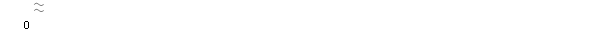 Графикон 1. Просјечнe нето платe запослених по мјесецимаМјесечна инфлација у септембру 2014. године 0,4%Годишња инфлација (IX 2014/IX 2013) -0,3%Цијене производа и услуга које се користе за личну потрошњу у Републици Српској, мјерене индексом потрошачких цијена, у септембру 2014. године у односу на претходни мјесец у просјеку су више за 0,4%, док су на годишњем нивоу ниже за 0,3%.Највећи раст забиљежен je у одјељку Алкохолна пића и дуван 1,9%, због виших цијена цигарета (2,7%), затим у оквиру одјељка Одјећа и обућа 1,2%, усљед виших (сезонских) цијена одјеће и обуће, а нешто мањи раст забиљежен је у одјељцима Храна и безалкохолна пића 0,6%, Рекреација и култура 0,6%, Здравство 0,5% и Становање 0,4%.У оквиру одјељкa Храна и безалкохолна пића највише цијене евидентиране су у групама: воће 7,6% и поврће 1,6% због сезонског карактера цијена производа са „зелених“ пијаца у овом периоду, док су цијене осталих група хране и пића посљедица уобичајених флуктуација, као што су периоди почетка или краја акцијских попуста, нивелације цијена и слично. У оквиру одјељка Становање више цијене су забиљежене једино у групи чврста горива 1,5%, а посљедица су веће тражње за енергентима у овом периоду, док су у одјељку Здравство евидентиране више цијене у групи лијекови 0,7%. Ниже цијене у септембру мјесецу забиљежене су у одјељцима Намјештај и покућство 0,2%, Превоз 0,2% и Остала добра и услуге 0,4%.У оквиру одјељка Намјештај и покућство ниже цијене су евидентиране код група посуђе и прибор за домаћинство 1,3%, производи за чишћење и одржавање куће 0,5% и текстилни производи за домаћинство 0,2%, док је пад цијена који је забиљежен у одјељку Превоз резултат нижих цијена групе резервни дијелови и прибор за аутомобиле 0,2% и групе горива и мазива 0,1%.У оквиру одјељка Остала добра и услуге највише акцијских попуста или тзв. трајно ниских цијена забиљежено је у групи средства за личну хигијену 1,0%, а нешто мање у групи остали лични предмети 0,6%.У одјељцима Комуникације, Образовање и Ресторани и хотели, у односу на претходни мјесец цијене су у просјеку остале исте.Цијене произвођача индустријских производа на домаћем тржишту                        (IX 2014/VIII 2014.) у просјеку ниже 0,1%Цијенe произвођачa индустријских производа на домаћем тржишту у септембру 2014. године у односу на август 2014. године у просјеку су ниже за 0,1%, у односу на септембар 2013. године у просјеку су ниже за 0,3%, а у односу на децембар 2013. године у просјеку су више за 0,1%.Посматрано по намјени потрошње, у септембру 2014. године, у односу на август 2014. године, цијене капиталних прозвода у просјеку су ниже за 0,5%, цијене интермедијарних производа за 0,2%, цијене трајних производа за широку потрошњу 0,1%, док су цијене енергије и цијене нетрајних производа за широку потрошњу у просјеку остале на истом нивоу.Цијене нетрајних производа за широку потрошњу посматрано по намјени потрошње, у септембру 2014. године, у односу на септембар 2013. у просјеку су више за 0,1%, цијене капиталних прозвода у просјеку су ниже за 1,3%, цијене трајних производа за широку потрошњу за 0,9%, цијене енергије као и цијене интермедијарних производа 0,4%.Посматрано по подручјима индустријске производње (PRODCOM), цијене подручја (Ц) прерађивачка индустрија у септембру 2014. године у односу на август 2014. године у просјеку су ниже за 0,2%, цијене подручја (Б) вађење руда и камена су ниже за 0,1%, док су цијене подручја (Д) производња и снабдијевање електричном енергијом, гасом, паром и климатизација, у просјеку остале на истом нивоу.У септембру 2014. године, у односу на септембар 2013, цијене подручја Вађење руда и камена у просјеку су ниже за 1,4%, цијене подручја Прерађивачка индустрија у просјеку су ниже за 0,4%, док су цијене подручја производња и снабдијевање електричном енергијом, гасом, паром и климатизација у просјеку остале на истом нивоу.Цијене произвођача индустријских производа на страном тржишту                         (IX 2014/VIII 2014.) у просјеку ниже 0,1%Цијенe произвођачa индустријских производа на страном тржишту у септембру 2014. године у односу на август 2014. године у просјеку су ниже за 0,1%, у односу на септембар 2013. године у просјеку су ниже за 0,9%, а односу на децембар 2013. године ниже су за 1,0%.Посматрано по намјени потрошње, у септембру 2014. године у односу на август 2014. године цијене интермедијарних производа у просјеку су више зa 0,1%, цијене капиталних производа у просјеку су ниже зa 0,8%, цијене нетрајних производа за широку потрошњу за 0,1%, док су цијене енергије као и цијене трајних производа за широку потрошњу у просјеку остале на истом нивоу.Цијене трајних производа за широку потрошњу посматрано по намјени потрошње, у септембру 2014, у односу на септембар 2013. у просјеку су више за 2,6%, цијене капиталних прозвода за 1,1%, цијене нетрајних производа за широку потрошњу за 0,6%, док су цијене интермедијарних производа у просјеку ниже за 0,6% и цијене енергије за 0,5%. Посматрано по подручјима индустријске производње (PRODCOM), цијене подручја (Б) вађење руда и камена у септембру 2014. године у односу на август 2014. године у просјеку су више за 1,3%, цијене подручја (Ц) прерађивачка индустрија у просјеку су ниже за 0,1%, док су цијене подручја (Д) производња и снабдијевање електричном енергијом, гасом, паром и климатизација у просјеку остале на истом нивоу.У септембру 2014. године, у односу на септембар 2013, цијене подручја Вађење руда и камена више су за 11,8%, док су цијене подручjа Прерађивачка индустрија у просјеку ниже за 0,5%.Календарски прилагођена индустријска производња (IX 2014/IX 2013.) већа 9,1%Десезонирана индустријска производња (IX 2014/VIII 2014.) већа 7,8%Број запослених у индустрији (IX 2014/IX 2013.) већи 1,0%Календарски прилагођена индустријска производња у септембру 2014. године у поређењу са септембром 2013. већа је за 9,1%. У подручју Производња и снабдијевање електричном енергијом, гасом, паром и климатизацији остварен је раст од 31,0% и у Прерађивачкој индустрији раст од 5,4%, док је у подручју Вађења руда и камена забиљежен пад од 0,2%. Посматрано према главним индустријским групама по основу економске намјене производа, календарски прилагођена производња трајних производа за широку потрошњу, у септембру 2014. године у поређењу са септембром 2013, већа је за 26,2%, енергије за 21,5%, капиталних производа за 12,3%, нетрајних производа за широку потрошњу за 4,4% и интермедијарних производа за 0,8%.Десезонирана индустријска производња у септембру 2014. године у поређењу са августом 2014. већа је за 7,8%. У подручју Производња и снабдијевање електричном енергијом, гасом, паром и климатизацији остварен је раст од 16,7%, у Прерађивачкој индустрији раст од 9,5% и у подручју Вађења руда и камена раст од 3,9%. Посматрано према главним индустријским групама по основу економске намјене производа, десезонирана производња енергије, у септембру 2014. године у поређењу са августом 2014, већа је за 26,8%, интермедијарних производа за 7,2%, нетрајних производа за широку потрошњу за 6,0% и трајних производа за широку потрошњу за 2,3%, док је производња капиталних производа мања за 7,4%.Број запослених у индустрији у септембру 2014. године у односу на просјечан мјесечни број запослених у 2013. години већи је за 2,5%, у односу на исти мјесец прошле године већи је за 1,0% и у односу на август 2014. године за 0,5%. Број запослених у индустрији у периоду јануар - септембар 2014. године, у односу на исти период прошле године, већи је за 1,6%. У истом периоду у подручју Вађење руда и камена остварен је раст од 5,3%, у подручју Производња и снабдијевање електричном енергијом, гасом, паром и климатизацији раст од 2,8% и у подручју Прерађивачка индустрија раст од 1,0%. Графикон 2. Индекси индустријске производње,  IХ 2010 – IХ 2014.  (2010=100)Извоз (I-IX 2014/I-IX 2013.) повећан 4,9%Покривеност увоза извозом (у периоду I-IX 2014.) 56,4% У септембру 2014. године остварен је извоз у вриједности од 251 милион КМ и увоз у вриједности од 422 милиона КМ.У периоду јануар - септембар 2014. остварен је извоз у вриједности од 2 милијарде 19 милиона КМ, што је за 4,9% више у односу на исти период претходне године. Увоз је, у истом периоду, износио 3 милијарде 580 милиона КМ, што је за 9,0% више у односу на исти период претходне године. Проценат покривености увоза извозом за првих девет мјесеци текуће године износио је 56,4%.У погледу географске дистрибуције робне размјене Републикe Српскe са иностранством, у периоду јануар - септембар 2014. године, највише се извозило у Италију и то у вриједности од 379 милион КМ, односно 18,8%, те у Србију 296 милиона КМ, односно 14,7% од укупног оствареног извоза.У истом периоду, највише се увозило из Русије и то у вриједности од 762 милиона КМ, односно 21,3% и из Србије, у вриједности од 578 милиона КМ, односно 16,2% од укупно оствареног увоза.Посматрано по групама производа, у периоду јануар - септембар 2014. године, највеће учешће у извозу остварују нафтна уља и уља добиjена од битуменозних минерала (осим сирових) са укупном вриједношћу од 186 милиона КМ, што износи 9,2% од укупног извоза, док највеће учешће у увозу остварује нафта и уља добијена од битуменозних минерала (сирова), са укупном вриједношћу од 742 милиона КМ, што износи 20,7% од укупног увоза. Графикон 3. Извоз и увоз по мјесецима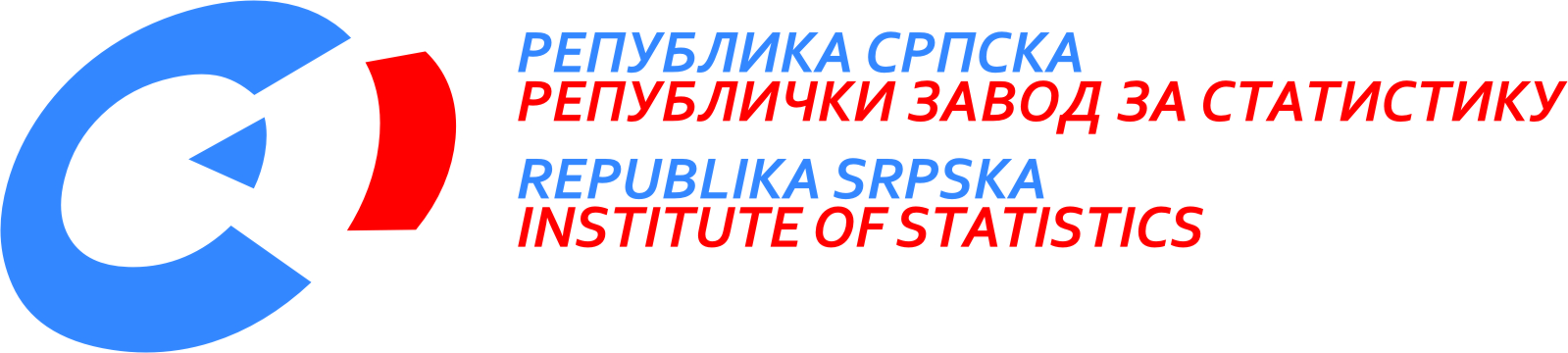             22. октобар 2014.  10/14 октобар 2014. годинеСАОПШТЕЊЕ ЗА МЕДИЈЕМАТЕРИЈАЛ ПРИПРЕМИЛИ: Статистика радаБиљана Глушацbiljana.glusac@rzs.rs.ba Статистика цијена Биљана ТешићBiljana.tesic@rzs.rs.baЈасминка Милићjasminka.milic@rzs.rs.baСтатистика индустрије и рударства Мирјана Бандурmirjana.bandur@rzs.rs.baСтатистика спољне трговине мр Сања Стојчевић Увалићsanja.stojcevic@rzs.rs.baОБЈАШЊЕЊА ПОЈМОВА - просјек¹ - процјенаСаопштење припремило одјељење публикацијаВладан Сибиновић, начелник одјељењаИздаје Републички завод за статистику,Република Српска, Бања Лука, Вељка Млађеновића 12дДр Радмила Чичковић, директор ЗаводаСаопштење је објављено на Интернету, на адреси: www.rzs.rs.baтел. +387 51 332 700; E-mail: stat@rzs.rs.baПриликом коришћења података обавезно навести извор